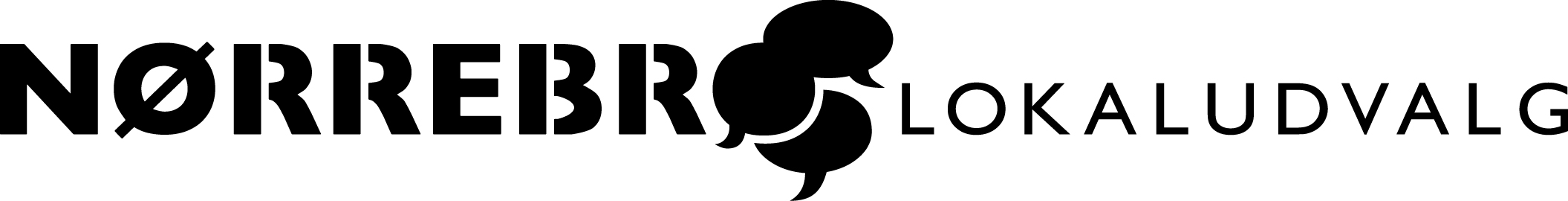 Evalueringsskema til Byens Puls og Nørrebro PuljenNB: VEDLÆG REGNSKAB 
Vedlæg et regnskab over projektets indtægter og udgifter, herunder evt. egenfinansiering og/ medfinansiering fra fonde, sponsorater eller lign. Budgettet skal sendes som et separat dokument. SEND EVALUERINGEN OG PROJEKTREGNSKABET PR E-MAIL ELLER BREV TIL: Nørrebro Lokaludvalg
Att: Andreas Juhl-Rohde
Nørrebrogade 208
2200 København N
noerrebrolokaludvalg@okf.kk.dkHar du spørgsmål til udfyldelse af evalueringsskemaet, kan du kontakte puljemedarbejder: Andreas Juhl-Rohde på e-mail: bc50@okf.kk.dk eller tlf.: 26 77 05 82HVORDAN GIK PROJEKTET	HVORDAN GIK PROJEKTET	Projektets navn?Hvad var projektets formål og jeres succeskriterier? Forløb projektet som planlagt? 
(Hvad blev overholdt/ændret?) Hvilke konkrete aktiviteter blev gennemført og hvordan gik de? Hvor mange fik glæde af projektet? (antal deltagere/besøgstal)Hvordan blev projektet formidlet?
(Fik I medieomtale og fortalte I jeres resultater til omverdenen?)Hvordan har projektet styrket dialog og netværk på Nørrebro?Hvilke erfaringer fra projektet vil I tage med videre og vil der blive fulgt op på projektet?OPLYSNINGER TIL UDBETALING AF PULJEMIDLER OPLYSNINGER TIL UDBETALING AF PULJEMIDLER Hvem stod bag projektet? 
(forening, institution, privatperson etc.)Kontaktperson 
(navn, adresse, tlf. og mail) Navn:Adresse:Tlf.:Mail:CVR/CPR nummer (pengene overføres til jeres/din NEM-konto via det oplyste CVR/CPR-nummer. Det er et krav at foreninger har en Nem-konto og et CVR-nummer for at få udbetalt penge fra det offentlige.)Er foreningen eller modtager af udbetalingen momsregistret – og trækkes I momsen fra i dette projekt? 
(Lokaludvalget har 2 forskellige konti – momsen afgør hvilken konto, udbetalingen finder sted fra – derfor har vi brug for denne oplysning til egen bogføring) Ja, vi er momsregisteret og trækker momsen fra i projektetJa, vi er momsregisteret, men trækker ikke momsen fra i projektetNej, vi er ikke moms registreret